Il “RITMO” delle superfici secondo Friul MosaicFriul Mosaic presenta la nuova composizione musiva dalle linee geometriche e armoniose: RITMOFin dai tempi degli Egizi, il mosaico era visto come una arte decorativa, tanto forte da continuare ad accrescere il proprio successo attraverso l’epoca dei Greci e dei Romani, fino all’arte bizantina. Ancora oggi, la speciale tecnica viene utilizzata per rivestire ogni tipo di superficie, dai pavimenti alle pareti, interni ed esterni, alle aree wellness, per arrivare persino all’arredamento e ai piani lavoro.Friul Mosaic, non solo dimostra la sua esperienza nell’uso di questa tecnica attraverso i numerosi progetti realizzati e alle importanti collaborazioni, ma lavora ogni giorno per tramandare la tradizione innovandola e proiettando sempre un occhio al futuro e al design.Reduce da strabilianti opere – le boutique di Venezia e Parigi per Dolce & Gabbana, il Grand Hotel Des Iles De Borromées a Stresa, il Santuario Nacional “Nossa Senhora da Conceiçao Aparecida” a San Paolo del Brasile e l’Hotel de Paris a Monte-Carlo – l’azienda friulana interpreta con creatività motivi e composizioni per realizzare un nuovo disegno: RITMO.La passione e l’estro personale di Friul Mosaic è alla base del concept di RITMO, che viene realizzato interamente a mano nell’atelier dell’azienda, per rispondere prontamente ad esigenze architettoniche e di arredamento, il tutto con rigore e precisione sartoriale.Questa sequenza modulare di linee alternate, concilia colori e inserti marmorei senza soluzione di continuità. RITMO si caratterizza per componibilità del disegno, modularità e flessibilità di utilizzo in ogni tipologia di ambiente. Questo lo rende come direbbe l’azienda un “progetto aperto”.La composizione è, perciò, versatile e può essere adattata ad ogni dimensione di superficie, replicando il disegno in scala, variando la dimensione o la quantità delle tessere, riproducendo lo stesso motivo anche all’infinito.Il risultato è una superficie senza interruzioni personalizzata e unica, perché ogni mosaico è un’opera d’arte irripetibile.All’interno del laboratorio di Friul Mosaic, gli artigiani mosaicisti tagliano le tessere a mano servendosi ancora della martellina, e realizzano così forme e mosaici destinati a durare nel tempo.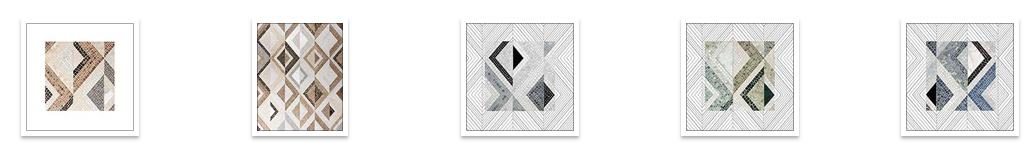 